FORMACIÓN CIUDADANA EN  FORTALECIMIENTO ORGANIZATIVO  Y ECONOMÍA POPULAR Y SOLIDARIA PARA  ORGANIZACIONES DE PRODUCTORES AGROPECUARIOS DE TUNGURAHUAPOA 2015: 2.7. Proceso de formación ciudadana  en fortalecimiento organizativo  y Ley de Economía Popular y Solidaria dirigido al sector productivo de Tungurahua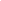 Junio  2015.Coordinación:CONAGOPARE de TungurahuaPropuesta de Formación Ciudadana en Fortalecimiento Organizativo para Organizaciones de Productores Agropecuarios de Tungurahua.Antecedentes:El CFCT es un servicio del H. Gobierno Provincial de Tungurahua, especializado en la formación ciudadana, que cuenta con el aval de la Universidad Técnica de Ambato y contribuye a la consolidación de una sociedad participativa y crítica. Tiene como objetivo  fortalecer el liderazgo de las/los actores sociales e institucionales para exigir, proponer y   corresponsabilizarse en la gestión territorial desde el uso de conocimiento y herramientas que aporten a una sociedad más democrática. El sistema de participación ciudadana de la provincia se articula en el marco del Nuevo Modelo de Gestión a través de los parlamentos: Agua, Gente y Trabajo, donde están representados las/los ciudadanos, en el espacios de toma de decisión.En el Parlamento Gente tenemos el apoyo de la CONAGOPARE de Tungurahua y el grupo de interés de las Asociaciones de Productores Agropecuarios de Tungurahua han demandado un nuevo proceso de formación en Gestión Social de Fortalecimiento Organizativo para el  2015, ante esta solicitud, con la coordinación del Centro de Formación Ciudadana de Tungurahua “CFCT” y la CONAGOPARE con sus Organizaciones  de productores Agropecuarios y la Universidad Técnica de Ambato, han establecido acuerdos para la implementación de los procesos de Formación en Fortalecimiento Organizativo.Potenciar las capacidades de los hombres y mujeres líderes de las organizaciones de las Juntas Parroquiales de Tungurahua para analizar y transformar la realidad a través de la implementación de un proceso de formación en Fortalecimiento Organizativo con enfoque de Liderazgo e integración, economía solidaria y mejorar la calidad de vida.Propósitos.CompetenciasLas personas estarán capacitadas para que incidan en sus organizaciones en el fortalecimiento organizativo en cada una de las Organizaciones Rurales. Resultados del aprendizaje.- Actitudinal.- Hombres y mujeres empoderados de conocimientos de las diferentes temáticas sobre el Fortalecimiento Organizativo para el bienestar de  las Organizaciones y sus familias.- Cognitivo.- Personas interesadas y conocedoras de temas relacionados con el manejo de Fortalecimiento Organizativo para Organizaciones Rurales.- Praxitivo.- Utilizar de manera amplia los conocimientos adquiridos, en los espacios familiares y territoriales.Base socialSocios/@s y representantes de las Asociaciones de las Juntas Parroquiales de Tungurahua.   MetodologíaLa metodología utilizada por el CFCT es:Acción.- partir de la experiencia, (comprende a los participantes como sujeto de la acción) Reflexión.- se plantea una nueva interpretación (generará modificaciones o afianzamiento en la estructura cognoscitiva que trae el participante)Acción.- para la transformación La dinámica de la metodología ACCIÓN - REFLEXIÓN - ACCIÓN es un movimiento en espiral que se retroalimenta continuamente. La ACCIÓN primera se refiere al punto de partida que es la propia experiencia, la práctica educativa y contextualizada. La REFLEXIÓN, en cierto sentido está presente en todos los pasos. Aquí se refiere al cuestionamiento de la práctica, de donde surgen los aspectos que se desean potenciar o resolver y serán sometidos a investigación. La ACCIÓN siguiente es el planteamiento de una nueva intervención  fundamentada. Tras un proceso de evaluación se reanuda la práctica incorporando los aprendizajes”.Es una metodología que problematiza la realidad para transformarla y se enfoca en un diálogo de saberes: que reconoce el saber técnico – científico – el saber ancestral.Esta metodología permite al participante deducir conceptos y principios a partir de su experiencia, para orientar su conducta en situaciones nuevas, y modificar esos conceptos incrementando su eficacia.Ejes transversales.Derechos humanosGénero.Interculturalidad.Ciudadanía.Resultados esperados.Al finalizar el proceso las y los participantes tendrán los conocimientos para incidir de forma positiva en la toma de decisiones dentro de sus Organizaciones como  miembros de las mismas.Modalidad.La modalidad es presencial.Asistencia de mínimo el 80%.Los talleres se desarrollan en el territorio.Contraparte.Cumplimiento de compromisos de participantes:Porcentaje de asistencia mínimo de 80%.Movilización personal.Alimentación personalConocimientos adquiridos:Participación en clase.Evaluación por cada módulo.Módulos: Contrapartes.DISEÑO CURRICULARDISEÑO CURRICULARDISEÑO CURRICULARDISEÑO CURRICULARNombre del Programa: Fortalecimiento Organizativo y Economía Popular y Solidaria para Organizaciones de Productores Agropecuarios de Tungurahua.Nombre del Programa: Fortalecimiento Organizativo y Economía Popular y Solidaria para Organizaciones de Productores Agropecuarios de Tungurahua.Nombre del Programa: Fortalecimiento Organizativo y Economía Popular y Solidaria para Organizaciones de Productores Agropecuarios de Tungurahua.Nombre del Programa: Fortalecimiento Organizativo y Economía Popular y Solidaria para Organizaciones de Productores Agropecuarios de Tungurahua.Marco de Referencia:Marco de Referencia:Marco de Referencia:Marco de Referencia:Introducción: Los Grupos de interés de las Organizaciones de Productores Agropecuarios de Tungurahua es parte del Parlamento Gente. Dentro de sus propuestas incluye el Fortalecimiento Organizativo para mejorar la administración de las Asociaciones a través de los procesos de Formación Ciudadana con el fin de potenciar los conocimientos y liderazgos de los actores involucrados.Introducción: Los Grupos de interés de las Organizaciones de Productores Agropecuarios de Tungurahua es parte del Parlamento Gente. Dentro de sus propuestas incluye el Fortalecimiento Organizativo para mejorar la administración de las Asociaciones a través de los procesos de Formación Ciudadana con el fin de potenciar los conocimientos y liderazgos de los actores involucrados.Introducción: Los Grupos de interés de las Organizaciones de Productores Agropecuarios de Tungurahua es parte del Parlamento Gente. Dentro de sus propuestas incluye el Fortalecimiento Organizativo para mejorar la administración de las Asociaciones a través de los procesos de Formación Ciudadana con el fin de potenciar los conocimientos y liderazgos de los actores involucrados.Introducción: Los Grupos de interés de las Organizaciones de Productores Agropecuarios de Tungurahua es parte del Parlamento Gente. Dentro de sus propuestas incluye el Fortalecimiento Organizativo para mejorar la administración de las Asociaciones a través de los procesos de Formación Ciudadana con el fin de potenciar los conocimientos y liderazgos de los actores involucrados.Objetivo General: Potenciar las capacidades de los hombres y mujeres líderes de las organizaciones de las Juntas Parroquiales de Tungurahua para analizar y transformar la realidad a través de la implementación de un proceso de formación en Fortalecimiento Organizativo con enfoque de Liderazgo e integración, economía solidaria y mejorar la calidad de vida.Objetivo General: Potenciar las capacidades de los hombres y mujeres líderes de las organizaciones de las Juntas Parroquiales de Tungurahua para analizar y transformar la realidad a través de la implementación de un proceso de formación en Fortalecimiento Organizativo con enfoque de Liderazgo e integración, economía solidaria y mejorar la calidad de vida.Objetivo General: Potenciar las capacidades de los hombres y mujeres líderes de las organizaciones de las Juntas Parroquiales de Tungurahua para analizar y transformar la realidad a través de la implementación de un proceso de formación en Fortalecimiento Organizativo con enfoque de Liderazgo e integración, economía solidaria y mejorar la calidad de vida.Objetivo General: Potenciar las capacidades de los hombres y mujeres líderes de las organizaciones de las Juntas Parroquiales de Tungurahua para analizar y transformar la realidad a través de la implementación de un proceso de formación en Fortalecimiento Organizativo con enfoque de Liderazgo e integración, economía solidaria y mejorar la calidad de vida.Módulo 1:                    DESARROLLO PERSONAL Módulo 1:                    DESARROLLO PERSONAL Módulo 1:                    DESARROLLO PERSONAL Jazmina BarreraObjetivo:Mejorar el Autoestima de los participantes mediante técnicas de motivación personal.Mejorar el Autoestima de los participantes mediante técnicas de motivación personal.Mejorar el Autoestima de los participantes mediante técnicas de motivación personal.Áreas de aprendizaje.¿Quién soy Yo? Autoestima ¿Cómo Creer en mí mismo?  ¿Cómo mejorar?¿Cómo mantener una comunicación eficiente con los demás?Habilidades para llevarse bien con los demásComo aplicar en mi familia  Como aplicar en mi territorioCaso Práctico¿Quién soy Yo? Autoestima ¿Cómo Creer en mí mismo?  ¿Cómo mejorar?¿Cómo mantener una comunicación eficiente con los demás?Habilidades para llevarse bien con los demásComo aplicar en mi familia  Como aplicar en mi territorioCaso Práctico¿Quién soy Yo? Autoestima ¿Cómo Creer en mí mismo?  ¿Cómo mejorar?¿Cómo mantener una comunicación eficiente con los demás?Habilidades para llevarse bien con los demásComo aplicar en mi familia  Como aplicar en mi territorioCaso PrácticoCarga horaria.5 horas5 horas5 horasMódulo 2:                                 LIDERAZGO LIDERAZGO Jazmina BarreraObjetivo:Aprender a generar un liderazgo positivo en las organizaciones con la finalidad de solucionar los principales problemas de la organización.Aprender a generar un liderazgo positivo en las organizaciones con la finalidad de solucionar los principales problemas de la organización.Aprender a generar un liderazgo positivo en las organizaciones con la finalidad de solucionar los principales problemas de la organización.Áreas de aprendizaje.Liderazgo¿Cómo nacen los líderes?Características de un Líder o LideresaImportancia del LiderazgoTipos de LiderazgoConsejos y Competencias para ser líder¿Cómo trabaja el líder o lideresa?¿Cuál es la relación entre la lideresa o el líder y su organización?Valores ÉticosCaso PrácticoTarea grupalEnfoque de trabajo en equipo¿Qué es y cómo funciona el trabajo en Equipo?Ventajas de cómo funciona el trabajo en equipoDificultades y Riesgos de los Equipos de TrabajoRequisitos para construir Equipos de TrabajoLa comunicación InterpersonalEmpoderamientoServicio de CalidadCaso PrácticoTarea grupalLiderazgo¿Cómo nacen los líderes?Características de un Líder o LideresaImportancia del LiderazgoTipos de LiderazgoConsejos y Competencias para ser líder¿Cómo trabaja el líder o lideresa?¿Cuál es la relación entre la lideresa o el líder y su organización?Valores ÉticosCaso PrácticoTarea grupalEnfoque de trabajo en equipo¿Qué es y cómo funciona el trabajo en Equipo?Ventajas de cómo funciona el trabajo en equipoDificultades y Riesgos de los Equipos de TrabajoRequisitos para construir Equipos de TrabajoLa comunicación InterpersonalEmpoderamientoServicio de CalidadCaso PrácticoTarea grupalLiderazgo¿Cómo nacen los líderes?Características de un Líder o LideresaImportancia del LiderazgoTipos de LiderazgoConsejos y Competencias para ser líder¿Cómo trabaja el líder o lideresa?¿Cuál es la relación entre la lideresa o el líder y su organización?Valores ÉticosCaso PrácticoTarea grupalEnfoque de trabajo en equipo¿Qué es y cómo funciona el trabajo en Equipo?Ventajas de cómo funciona el trabajo en equipoDificultades y Riesgos de los Equipos de TrabajoRequisitos para construir Equipos de TrabajoLa comunicación InterpersonalEmpoderamientoServicio de CalidadCaso PrácticoTarea grupalCarga horaria.5 horas5 horas5 horasMódulo 3:                                 Fortalecimiento Organizativo Fortalecimiento Organizativo Stalin MoyaObjetivo:Fortalecer la integración de los participantes en la familia, comunidad y en las organizaciones.Fortalecer la integración de los participantes en la familia, comunidad y en las organizaciones.Fortalecer la integración de los participantes en la familia, comunidad y en las organizaciones.Áreas de aprendizaje.¿Por qué asociarnos?¿Para qué nos asociamos?¿Hacia dónde vamos como organización?FODA de la OrganizaciónAlianzas estratégicasCaso prácticoPlan de acción  (5 horas trabajo autónomo).¿Por qué asociarnos?¿Para qué nos asociamos?¿Hacia dónde vamos como organización?FODA de la OrganizaciónAlianzas estratégicasCaso prácticoPlan de acción  (5 horas trabajo autónomo).¿Por qué asociarnos?¿Para qué nos asociamos?¿Hacia dónde vamos como organización?FODA de la OrganizaciónAlianzas estratégicasCaso prácticoPlan de acción  (5 horas trabajo autónomo).Carga horaria.5 horas.5 horas.5 horas.Módulo  4.                       Economía Popular y SolidariaEconomía Popular y SolidariaRicardo VaqueroObjetivoAnalizar los principios, objetivos y articulado de la ley de Economía Popular y Solidaria;  y  su Reglamento en el marco de la soberanía económica del Sistema.Analizar los principios, objetivos y articulado de la ley de Economía Popular y Solidaria;  y  su Reglamento en el marco de la soberanía económica del Sistema.Analizar los principios, objetivos y articulado de la ley de Economía Popular y Solidaria;  y  su Reglamento en el marco de la soberanía económica del Sistema.Áreas de aprendizaje.Principios y enfoque de la economía social y solidariaParte administrativa. procesos, implicacionesMarco legal.Principios y enfoque de la economía social y solidariaParte administrativa. procesos, implicacionesMarco legal.Principios y enfoque de la economía social y solidariaParte administrativa. procesos, implicacionesMarco legal.Carga horaria.10 Horas10 Horas10 HorasModulo 5.Gerencia Empresarial RuralGerencia Empresarial RuralStalin MoyaObjetivoCompartir con los socios/as los conceptos básicos y herramientas prácticas de cómo Gerenciar una Organización de bienes y servicios con calidad.Compartir con los socios/as los conceptos básicos y herramientas prácticas de cómo Gerenciar una Organización de bienes y servicios con calidad.Compartir con los socios/as los conceptos básicos y herramientas prácticas de cómo Gerenciar una Organización de bienes y servicios con calidad.Áreas de aprendizaje.¿Mi  tierra es una Empresa? Los recursos de una Empresa AgrícolaLas personas son parte de la EmpresaRecursos Naturales El dinero como parte de la EmpresaLos Equipos y herramientasNosotros como GerentesQuién es el Gerente AdministradorQué funciones tiene el Gerente AdministradorCiclo P.O.D.C.Reconocimiento de la OrganizaciónMercado de la OrganizaciónEstrategias Gerenciales para la comercialización de los productosCaso PrácticoTarea Grupal¿Mi  tierra es una Empresa? Los recursos de una Empresa AgrícolaLas personas son parte de la EmpresaRecursos Naturales El dinero como parte de la EmpresaLos Equipos y herramientasNosotros como GerentesQuién es el Gerente AdministradorQué funciones tiene el Gerente AdministradorCiclo P.O.D.C.Reconocimiento de la OrganizaciónMercado de la OrganizaciónEstrategias Gerenciales para la comercialización de los productosCaso PrácticoTarea Grupal¿Mi  tierra es una Empresa? Los recursos de una Empresa AgrícolaLas personas son parte de la EmpresaRecursos Naturales El dinero como parte de la EmpresaLos Equipos y herramientasNosotros como GerentesQuién es el Gerente AdministradorQué funciones tiene el Gerente AdministradorCiclo P.O.D.C.Reconocimiento de la OrganizaciónMercado de la OrganizaciónEstrategias Gerenciales para la comercialización de los productosCaso PrácticoTarea GrupalCarga horaria.5 Horas5 Horas5 HorasMódulo 6.-  Procedimiento ParlamentarioMódulo 6.-  Procedimiento ParlamentarioFabricio VelasteguíFabricio VelasteguíObjetivo:Dotar de herramientas que faciliten el ejercicio de dirección de Asambleas Dotar de herramientas que faciliten el ejercicio de dirección de Asambleas Dotar de herramientas que faciliten el ejercicio de dirección de Asambleas Áreas de aprendizaje.Procedimiento ParlamentarioAsambleasActasProcedimiento ParlamentarioAsambleasActasProcedimiento ParlamentarioAsambleasActasCarga horaria.5 horas5 horas5 horasTOTAL HORAS:  40 HORASTOTAL HORAS:  40 HORASTOTAL HORAS:  40 HORASTOTAL HORAS:  40 HORASInstituciónFacilitaciónMaterial DidácticoConvocatoriasLogística:  local -  equiposSeguimiento  - EvaluaciónCFCTXXXXCONAGOPAREXOrganizaciones ParticipantesXx